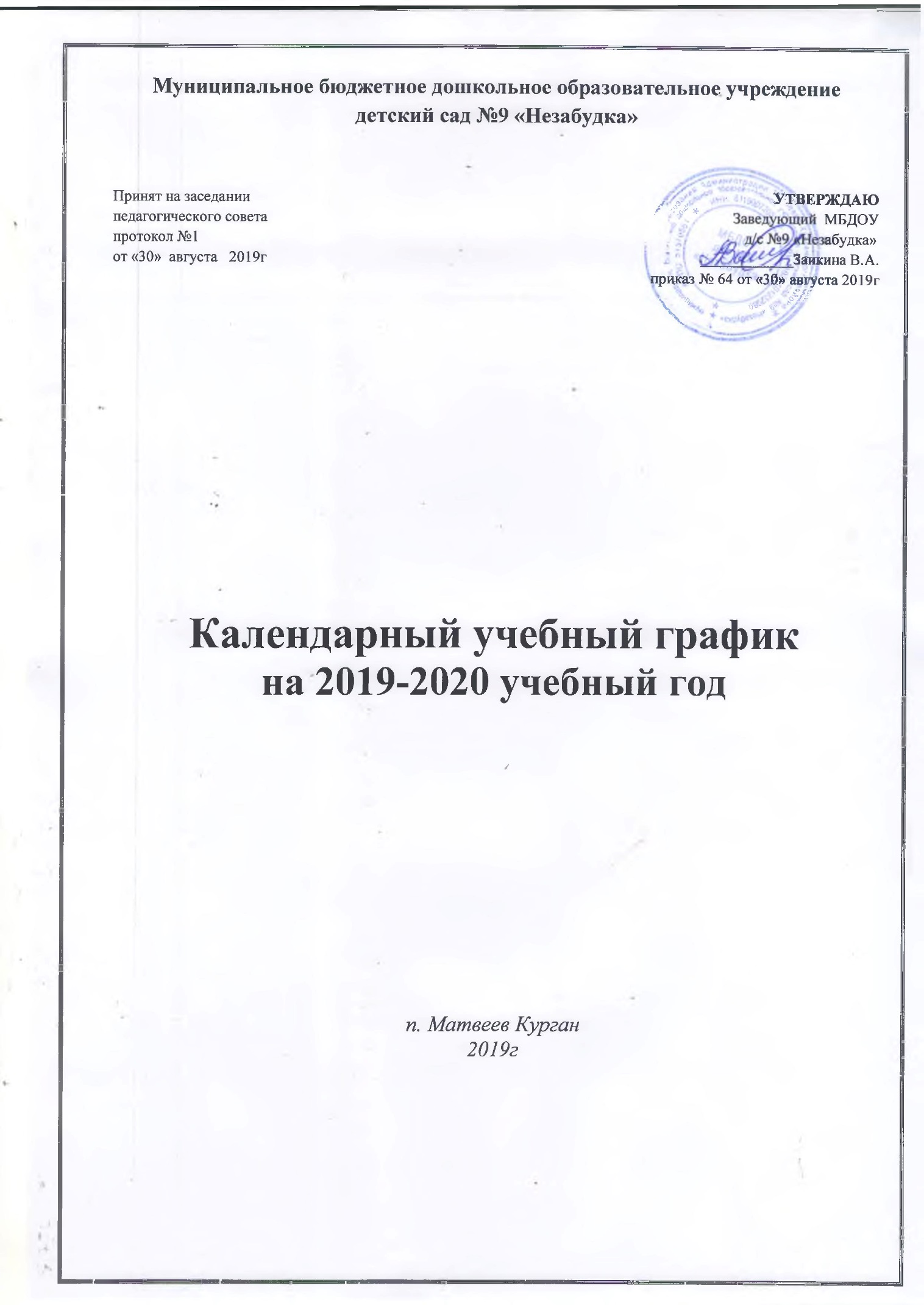 Пояснительная записка1. Годовой календарный учебный график – является локальным нормативным документом, регламентирующим общие требования к организации образовательного процесса в 2019 – 2020 учебном году в МБДОУ детском саду № 9 «Незабудка».2.Годовой календарный учебный график МБДОУ детского сада № 9 «Незабудка» разработан в соответствии:Федеральным законом Российской Федерации от 29 декабря 2012 г. N 273-ФЗ "Об образовании в Российской Федерации".Санитарно-эпидемиологическими правилами и нормативами СанПиН 2.4.1.3049-13«Санитарно-эпидемиологические требования к устройству, содержанию и организации работы дошкольных образовательных организаций», утвержденными постановлением Главного государственного санитарного врача РФ от 15 мая 2013 г. N 26;Федеральным государственным образовательным стандартом дошкольного образования (Утверждённым приказом Министерства образования и науки Российской Федерации от 17 октября 2013 г. N 1155);Порядком организации и осуществления образовательной деятельности по основным общеобразовательным программам – образовательным программам дошкольного образования» (приказ Министерства образования и науки РФ от 30 августа 2013 года №1014 г. Москва);Концепцией содержания непрерывного образования (дошкольное и начальное звено) (утверждено МО РФ 17.06.2003);Письмом Министерства образования Российской Федерации от 09.08.2000 № 237/23-16 «О построении преемственности в программах дошкольного образования и начальной школы».3. Годовой календарный учебный график учитывает в полном объёме возрастные психофизические особенности воспитанников и отвечает требованиям охраны их жизни и здоровья.4. Содержание годового календарного учебного графика учреждения включает в себя следующее:количество возрастных групп учреждения;дата начала учебного года;дата окончания учебного года;продолжительность учебной недели;продолжительность учебного года;режим работы учреждения в учебном году;продолжительность непосредственно-образовательной деятельности;сроки проведения мониторинга достижения детьми планируемых результатов освоения основной образовательной программы дошкольного образования;праздничные дни.5. Годовой календарный учебный график обсуждается и принимается педагогическим советом, утверждается приказом заведующего учреждения и согласуется с учредителем до начала учебного года. Все изменения, вносимые учреждением в годовой календарный учебный график, утверждаются приказом заведующего учреждения по согласованию с учредителем и доводятся до всех участников образовательного процесса.6. Учреждение в установленном законодательством Российской Федерации порядке несёт ответственность за реализацию в полном объёме образовательных программ в соответствии с годовым календарным учебным графикомКалендарный учебный график на 2019-2020 учебный годСодержаниеВозрастная группаВозрастная группаВозрастная группаВозрастная группаСодержание1-я младшая группа2-я младшая группаСредняя группаСтаршая группаКол-во возрастных групп1111Начало учебного года02 сентября 2019 года02 сентября 2019 года02 сентября 2019 года02 сентября 2019 годаОкончание учебного года29 мая 2020года29 мая 2020года29 мая 2020года29 мая 2020годаКаникулярное времяЗимние :30 декабря 2019г – 12 января 2020гЛетние: 01 июня 2020 – 31 августа 2020гЗимние :30 декабря 2019г – 12 января 2020гЛетние: 01 июня 2020 – 31 августа 2020гЗимние :30 декабря 2019г – 12 января 2020гЛетние: 01 июня 2020 – 31 августа 2020гЗимние :30 декабря 2019г – 12 января 2020гЛетние: 01 июня 2020 – 31 августа 2020гПродолжительность всего учебного года, в том числе:37 недель37 недель37 недель37 недель1 полугодие17 недель17 недель17 недель17 недель2 полугодие20 недель20 недель20 недель20 недельПродолжительность учебной недели5 дней понедельник – пятница5 дней понедельник – пятница5 дней понедельник – пятница5 дней понедельник – пятницаПродолжительность  НОД согласно возрасту10 минут15 минут20 минут25 минут ПродолжительностьНОД согласно возраста в деньМаксимальное количество НОД в течение недели100 минут165 минут260 минут375 минутСроки проведения мониторинга16.09.2019г-27.09.2019г11.05.2020г-22.05.2020г16.09.2019г-27.09.2019г11.05.2020г-22.05.2020г16.09.2019г-27.09.2019г11.05.2020г-22.05.2020г16.09.2019г-27.09.2019г11.05.2020г-22.05.2020гЛетний оздоровительный период01.06.2020г -31.08.2020г01.06.2020г -31.08.2020г01.06.2020г -31.08.2020г01.06.2020г -31.08.2020гПраздничные дниПраздничные дниПраздничные дниНовогодние праздники01.01.2020 г. – 12.01.2020 г.12 днейДень защитников Отечества23.02.2020 г.- 23.02.2020г2 дняМеждународный женский день08.03.2020 г.- 09.03.2020 г2 дняПраздник Весны и Труда1.05.-3.05.2020 г.3 дняДень Победы09.05.-11.05.2020 г.3 дняДень России12.06.2019 г